基隆市立南榮國民中學環境教育成果活動地點禮堂活動名稱水域安全宣導 活  動  照  片活  動  照  片活  動  照  片活  動  照  片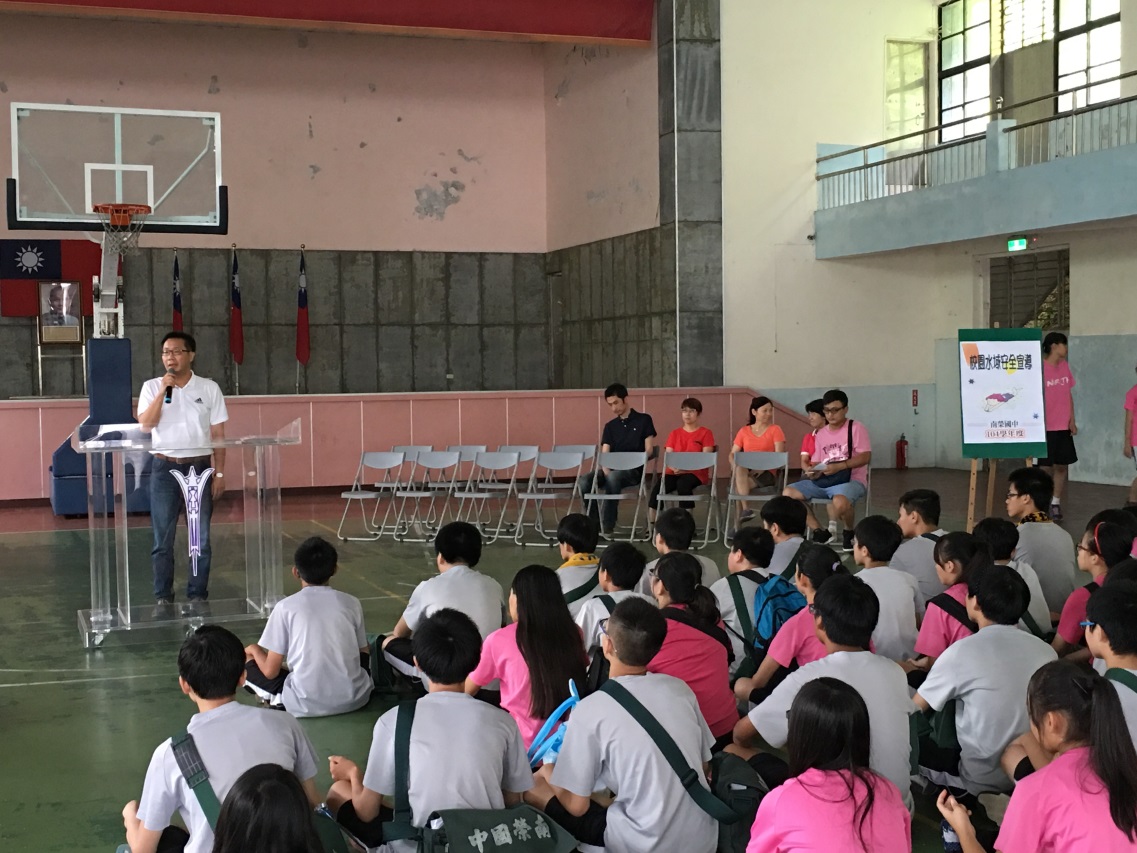 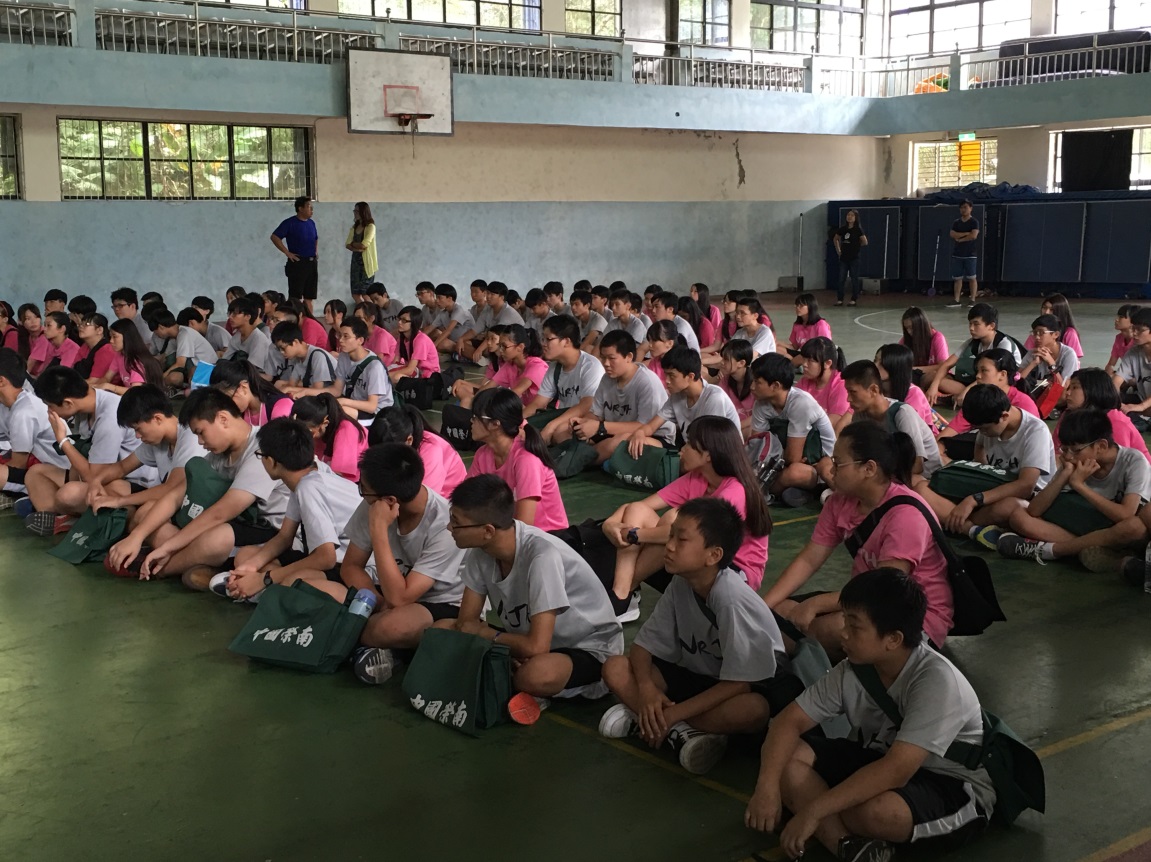 活動日期105/06/30